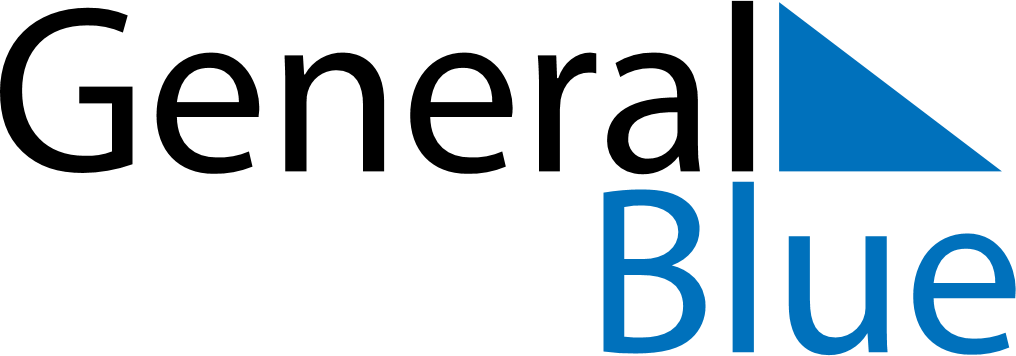 Q2 2025 CalendarBarbadosQ2 2025 CalendarBarbadosQ2 2025 CalendarBarbadosQ2 2025 CalendarBarbadosQ2 2025 CalendarBarbadosQ2 2025 CalendarBarbadosQ2 2025 CalendarBarbadosApril 2025April 2025April 2025April 2025April 2025April 2025April 2025April 2025April 2025MONTUETUEWEDTHUFRISATSUN11234567889101112131415151617181920212222232425262728292930May 2025May 2025May 2025May 2025May 2025May 2025May 2025May 2025May 2025MONTUETUEWEDTHUFRISATSUN123456678910111213131415161718192020212223242526272728293031June 2025June 2025June 2025June 2025June 2025June 2025June 2025June 2025June 2025MONTUETUEWEDTHUFRISATSUN1233456789101011121314151617171819202122232424252627282930Apr 18: Good FridayApr 20: Easter SundayApr 21: Easter MondayApr 28: National Heroes DayMay 1: May DayJun 8: PentecostJun 9: Whit Monday